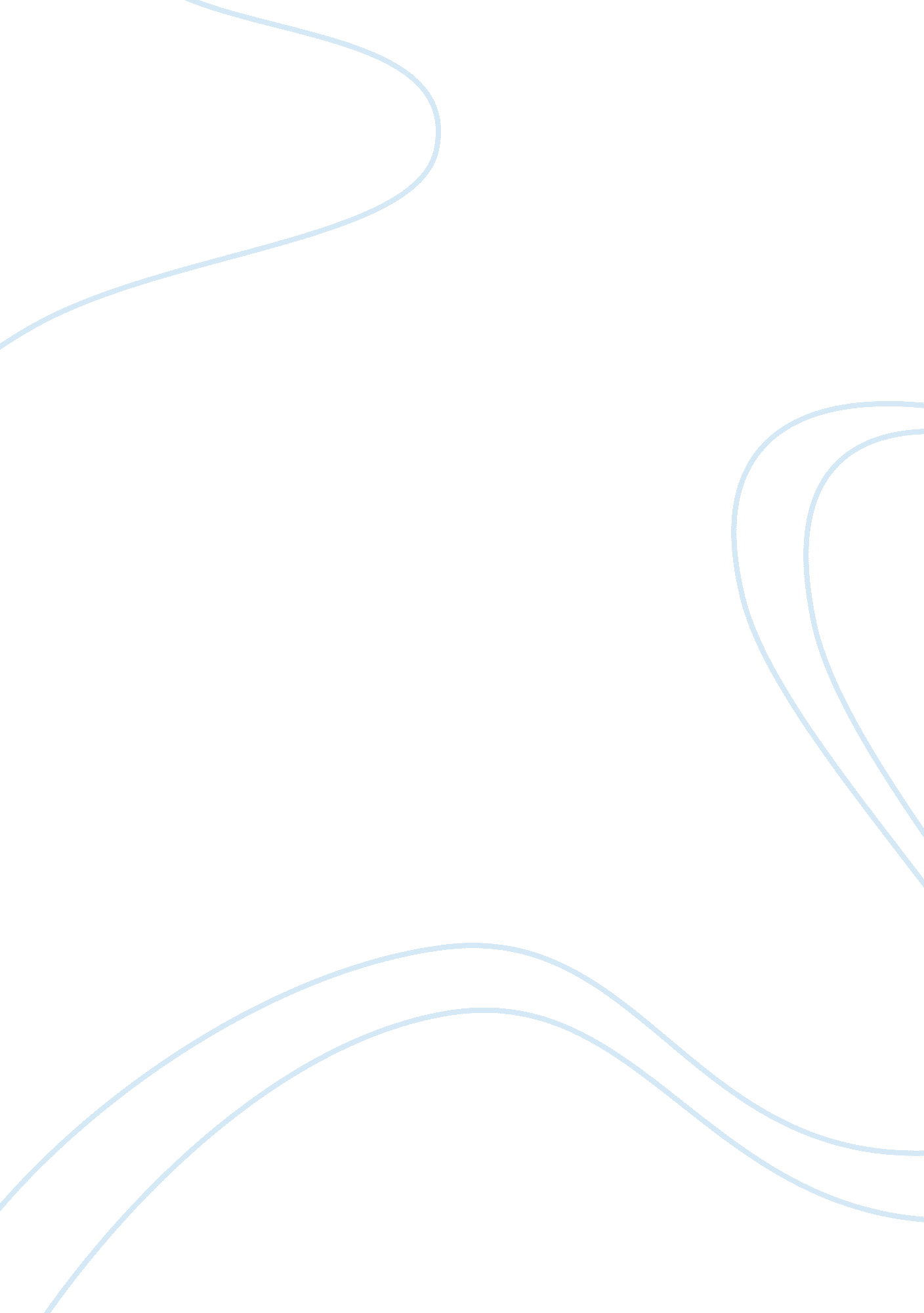 Describe with examples how different aspects of development can affect one anothe...Health & Medicine, Obesity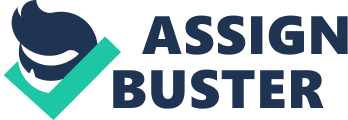 Describe with examples how different aspects of development can affect one another. Katie is a 13 year old girl. Her mom has left home. She lives with her farther and brother. Her farther runs his own business and is a very busy man, he has to leave Katie with her brother to get him ready for school. When Katie comes home from school she has to cook her brother some tea and do all the house work as her dad is still at work and he believes that because she’s the only girl in the house that is her job. This could effect Katie in so many different ways, she could end up resenting her mother for leaving her and her family and could start resenting her family for having to do the chores and cooking their tea. Katie could end up being emotional and becoming disruptive at school due to not knowing what to do with her emotions. she could become quite and moody. Katie could be falling behind at school due to being tired, with lack of concentration and not having enough time to do her work at home. Jamie is a 15 year old boy who goes to a secondary school. He is very over weight. Obesity among children can disrupt their physical development and have a big impact on his emotional and social wellbeing. Because Jamie is overweight may mean he struggles with doing sport activates at school which could lead to the other children teasing him. Leaving him embarrassed and very self conscious, this could stop Jamie joining in anything due to being teased by his classmates. And even stop joining in PE all together which could affect his health even more. Jamie might even stop wanting to go to school altogether and prefer to stay at home instead of going to school and being teased and bullied. Which will lead to Jamie falling behind in school. Obesity can slow down the affect of puberty especially in boys as hormones get affected and slow down the male development this again could lead to teasing and bullying and could result in low self esteem or even depression. 